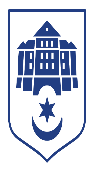 ТЕРНОПІЛЬСЬКА МІСЬКА РАДАТЕРНОПІЛЬСЬКИЙ МІСЬКИЙ
ТЕРИТОРІАЛЬНИЙ ЦЕНТР СОЦІАЛЬНОГО ОБСЛУГОВУВАННЯ
НАСЕЛЕННЯ (НАДАННЯ СОЦІАЛЬНИХ ПОСЛУГ)
м. Тернопіль, вул. Лисенка, 8, 46002 тел.: (0352) 23 56 68, e-mail: ternopil.tercenter@gmail.comВ Тернопільському міському територіальному центрі соціального обслуговування населення (надання соціальних послуг) за поточний тиждень проведена наступна робота:надано безкоштовне харчування 60 особам старшого віку та людям з інвалідністю в благодійній їдальні;надано 30  послуг «соціального таксі»;надано 52 перукарських послуг;відділенням соціальної допомоги вдома надаються соціальні послуги підопічним територіального центру постійно;прийнято на обслуговування у відділення денного перебування  4 людей старшого віку;проведено засідання Комісії з розгляду звернень громадян про надання грошової та адресної допомоги – розглянуто 454 заяви;здійснюється  видача термобілизни та індивідуальних аптечок військовослужбовцям постійно;відвідувачі територіального центру взяли участь у проєкті «Здорові люди», «Час жити», ігрових клубах, репетиціях з хором, відвідин ресторану, бібліотеки.проведено обстеження слуху в медичному центрі, фітнес з тренером  для тих кому 60+; організовано зустріч ВПО та волонтерами ГО «Турбота про літніх» в ході якої роздали 30 комплектів постільної білизни.Директор центру					  		Ірина СЕМАНИШИНЛеся Фелик 0671729002